  Prima Edizione 2018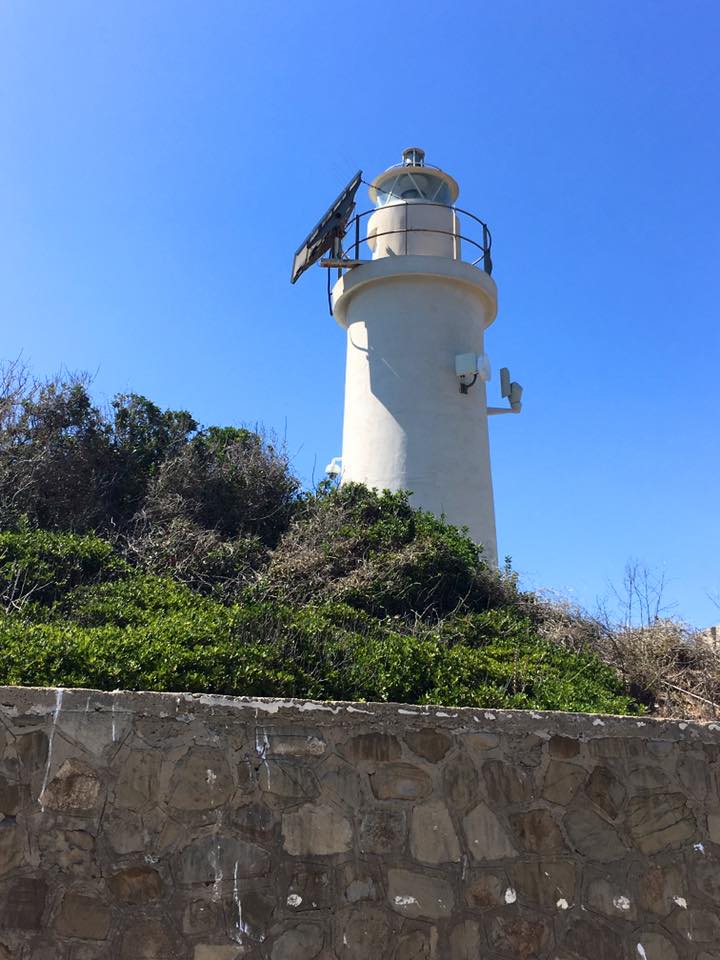   Per la valorizzazione delle Arti marinare cilentaneCONCORSO Per le scuole primarie e secondarie del  Cilento, Vallo di Diano e Alburni  ”Uomo e mare, gioco e lavoro”Apertura iscrizioni: 21/ marzo Scadenza: 10/ dicembre Info  Tel. 3396684818    www.festivalartimarinarecilentane.it          Sezione Arte Grafico-Pittorica  -   Categoria ammessa: Scuola Primaria e Secondaria di 1°            Sezione Arte Fotografica            -  Categoria ammessa: Scuola Secondaria di 1° e 2°           Sezione Arte Videografica          -  Categoria ammessa: Scuola Secondaria di 1° e 2° 
Premio Speciale “Zì Achille Di Matteo”Conseguibile dai vincitori delle sezioniPremi       Vincitore Premio Zi Achille Di Matteo: trofeo + Borsa di studio di € 300,00 + gita barca        Primi classificati sezioni: targhetta + gita in barca a vela in costiera cilentana + pranzo a bordo